Slovenský zväz športového rybolovuSlovenský rybársky zväz – Rada Žilina,MO SRZ Topoľníky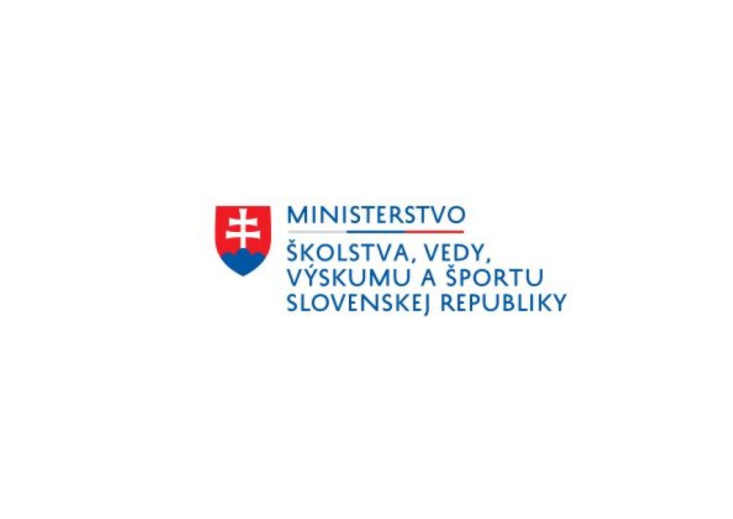 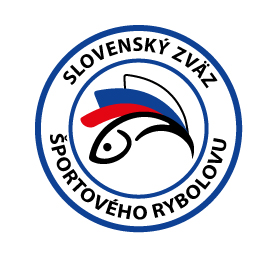 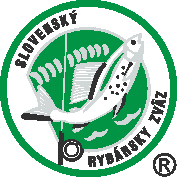 PropozícieLRU – feeder2. liga1. dvojkolo28.05. – 30.05.2021Dolnobarský rybníkPodľa plánu športovej činnosti pre rok 2021, Slovenský zväz športového rybolovu a SRZ Rada Žilina v spolupráci so SRZ MO Topoľníky usporiada športové rybárske preteky 1. dvojkolo 2. ligy LRU – feeder.Účastníci pretekov: družstvá MO, MsO SRZBratislava II -  TrabuccoBratislava V -  Abramis ABratislava V -  Abramis BDunajská Streda ADunajská Streda B - ArapaimaDunajská Streda A - Gold feeder teamKomárn A - Tubertini Košice AKošice B . Browning10.Košice C – SensasTopoľníky B  - Arapaima Feeder TeamTrebišov - GarbolinoTermín konania:	28.05. - 30.05.2021 Miesto konania:	Dolnobarský rybníkOrganizačný štáb:Riaditeľ pretekov:                   Norbert Szelle		 Garant rady SRZ:		Ján LantajHlavný rozhodca:		Milan MelichárSektoroví rozhodcovia:	bude doplnenéTechnický vedúci:		Karol CzajlíkBodovacia komisia:		Milan Melichár  + 2 zabezpečí organizátorZdravotnícke zabezpečenie:	v prípade potreby na tel. 112V prípade nepriaznivej pandemickej situácie môžu byť preteky preložené alebo zrušené, informácia bude zverejnená týždeň pred pretekmi.Každý pretekár je povinný dodržiavať hygienické opatrenia podľa aktuálnej vyhlášky Úradu verejného zdravotníctva SR, ktoré budú zverejnené pred pretekmi.Technické pokyny:Športový rybársky pretek je usporiadaný podľa zákona 216/2018 Z.z. § 20 a vykonávacej vyhlášky 381/2018 § 15.Preteká sa podľa súťažných pravidiel SZŠR pre LRU Feeder a aktuálnych modifikácií pre  rok 2021. Množstvo krmiva rastlinného pôvodu je stanovené na 12 l a množstvo návnad živočíšneho pôvodu na 2,5 l (z toho môže byť max. 0,5 l kŕmnej patentky). Všetci pretekári musia mať pri kontrole živú návnadu pripravenú v sade odmerných nádob vzor „Sensas" a pre lovnú patentku vzor  „Tubertini“.Návnada rastlinného pôvodu musí byť pri kontrole krmiva umiestnená v rybárskom vedre so značkami objemu na vnútornej strane.Na základe požiadavky majiteľa rybníka, je každý účastník preteku povinný mať počas preteku dve prechovávacie sieťky (druhá sieťka postačuje o min. dĺžke 3m)  Prechovávanie a delenie úlovkov počas pretekov  je na posúdení pretekára tak, aby boli úlovky v maximálnej miere chránené pred úhynom (rovnomerne).Pretekárska trať:  Dolnobarský rybník- stojatá voda (7 ha), hĺbka 1,5-2m, dno ílovito bahnisté, breh trávnatýVýskyt rýb:  kapor, amur, karas, pleskáč, ploticaPrístup na trať:  v obci Dolný bar smer od Dunajskej Stredy doľava pri kostole, komunikácia 2.triedy Dolný Bar - Trhová Hradská cesta č.1397, odbočka pred cestným mostom cez kanál dopravaviac info:   www.dolnobarskyrybnik.sk. Časový program:Piatok 28.05.2021nepovinný tréning od 09:00 do 16:00, opustenie trate do 18:00 počas tréningu je zakázané sieťkovať  úlovky. Tréning bude spoplatnený na mieste konania k rukám zodpovednej osoby majiteľa rybníka, výška bude zverejnená. Vzhľadom na obmedzenú kapacitu trate bude umožnené trénovať maximálne 4 osobám z jedného družstva. V prípade neúčasti všetkých družstiev na tréningu a nenaplnenia kapacity trate do 09:00 bude možné obsadiť aj ostatné voľné miesta.Sobota 29.05.202107.00 - 07.30	prezentácia 07.30 - 08.00	otvorenie pretekov a žrebovanie 08.00 - 08.15	presun pred pretekárske miesto 08.15 - 09.50		vstup do pretekárskeho miesta, príprava na preteky, kontrola množstva návnad a nástrah (v prvých 30-60 min. prípravy na preteky) 09:50 - 10.00	kŕmenie 10.00 - 15.00	lovenie15.00 – 15:30	váženie Nedeľa 30.05.202107.00 - 07.30	prezentácia 07.30 - 08.00	otvorenie pretekov a žrebovanie 08.00 - 08.15	presun pred pretekárske miesto 08.15 - 09.50	vstup do pretekárskeho miesta, príprava na preteky, kontrola množstva      návnad a nástrah (v prvých 30-60 min. prípravy na preteky) 09:50 - 10.00	kŕmenie 10.00 - 15.00	lovenie15.00 – 15:30	váženie 16.30 - 	vyhodnotenie prvého kola pretekovRozpis signálov:1. signál s/n 08:15 - 90 minút pred začiatkom pretekov povoľuje vstup pretekára na svoje lovné miesto a signalizuje začiatok prípravy. Počas prvých 30 - 60 min prípravy prebehne kontrola krmiva a nástrah, ktoré musia byť umiestnené pred lovným miestom. Po kontrole nástrah a krmiva si pretekár znesie skontrolované krmivo a nástrahy do lovného miesta. Po tejto kontrole nesmie pretekár opustiť lovné miesto bez súhlasu dvoch pretekárov alebo rozhodcu a je zakázané čokoľvek vynášať alebo donášať do priestoru lovného miesta.2. signál s/n 08:45 - 5 minút do začiatku kontroly vnadiacich zmesí  a nástrah3. signál s/n 09:50 - 10 minút pred začiatkom pretekov 10 minútové základné kŕmenie4. signál s/n 10:00 - začiatok pretekov5. signál s/n 14:55 - 5 minút do konca pretekov6. signál s/n 15:00 - koniec pretekov Záverečné ustanovenia:Všetci pretekári musia mať platné registračné preukazy športovca SZŠR a preukazy člena SRZ. Vedúci družstva musí na požiadanie rozhodcu predložiť súpisku družstva.Preteká sa za každého počasia. V prípade búrky bude pretek prerušený a bude sa postupovať podľa platných súťažných pravidiel. (čl. 22 súťažných pravidiel LRU-Feeder)Každý pretekár preteká na vlastnú zodpovednosť a riziko, za svoje správanie nesie plnú zodpovednosť.Tréning pred pretekom je povolený v rámci uvedených podmienok a časového rozmedzia bez možnosti sieťkovania úlovkov.Občerstvenie: potrebné zabezpečiť individuálne.Ubytovanie: usporiadateľ nezabezpečuje, možné zabezpečiť si individuálne.Informácie o pretekoch: Karol Czajlík +421 904 268 668Na zabezpečenie týchto pretekov bol použitý príspevok uznanému športu z Ministerstva školstva, vedy výskumu a športu Slovenskej republikyPropozície kontroloval predseda ŠO LRU - feeder.Organizačný štáb Vám želá veľa úspechov na pretekoch.Petrov zdar!